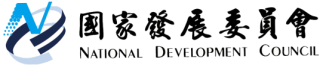 國家發展委員會 新聞稿產學合作博士培育策略，活絡高階人力資源運用面對全球化及創新經濟發展趨勢，產業發展需要投入創新轉型思維以符合國際市場需求，而充沛的高階研發人才更是產業結構轉型與升級過程中主要動能，如何強化學術研發與產業創新的連結，已成為歐美主要國家培育博士高階人才之重要策略，我國近年來有關博士人才培育策略，亦以產學合作為導向，與國際發展趨勢相符。綜觀當前主要國家對於產學合作培育博士策略，不難發現共通點皆由企業與學校共同培育博士生，並規定博士生至少50%的在學或參與計畫期間需進入企業工作或研究，其薪資及培訓經費則由企業、學校或政府支應，例如丹麥行之有年的產業博士(Industrial PhD)學位授予、英國推動「科學與工程合作獎勵」(Industrial Cooperative Awards in Science and Engineering, CASE)計畫、歐盟 (European Union, EU)於2012年推動「歐洲產業博士學位」(European Industrial Doctorates, EID)計畫。此外，日本也於2015年產官學圓桌會議提案，透過「超級聯合研究所聯盟」(スーパー連携大学院コンソーシアム)，培育在學術領域以外活躍的「創新博士人才」。期望透過不同於學術型博士(Academic PhD)育成方式，培育貼近產業需求的產業型博士(Industrial PhD)，提升產業創新發展動能。觀察近10年來國內博士班學生培育情形，99學年博士班在學人數達34,178人，為近10年來最高，然至105學年減為28,821人；博士班畢業人數則以101學年達4,241人為最高，之後呈現下降趨勢(詳表1)。分析國內博士班在學及畢業人數持續減少之原因，除因高教教職機會日趨飽和外，近年來實施招生名額總量管制，亦影響學生就讀博士班意願。另依科技部「全國科技動態調查」結果，全國博士研發人力逐年增加，至104年計有42,174人，惟其中80.8%集中於學界與政府部門，進入企業任職者僅18.1%(詳表2)，顯示現階段將學術知識轉換為產業創新研發能力存有鴻溝，我國高階人才能量與產業連結，仍有待強化。為此，近年來我國博士人才培育模式，逐漸由學術導向往產學合作策略邁進。如本會與科技部及教育部刻正共同推動「亞洲•矽谷推動方案」之人才培育策略，即鼓勵及補助博士生或博士後研究人員赴海外蹲點實習或受訓，其中例如科技部「博士創新之星計畫」及教育部「博士後研究人員獎助計畫」等；另現有產學合作培育計畫，亦透過政府提供經費補助，鼓勵博士生於校內修課外，於一定時間內赴企業累積實作研發經驗並完成論文後，授予博士學位。未來政府將參考國際高階研發人才培育之策略與經驗，善用產業創新資源，持續推動產學合作博士培育政策，期能增加產學互動，鼓勵更多高階研發人才投入產業界，強化產業創新研發能量。表1　近10年我國博士生在學及畢業生人數單位：人說明：「…」係指無相關資料。資料來源：教育部，主要統計表-歷年。表2　100-104年全國博士研發人力服務部門別單位：人；%資料來源：科技部，全國科技動態調查。學年度96979899100101102103104105博士生31,70732,89133,75134,17833,68632,73131,47530,54929,33328,821博士畢業生3,1403,5893,7053,8463,8614,2414,0484,0003,623…部門別100年100年101年101年102年102年103年103年104年104年部門別人數%人數%人數%人數%人數%總計38,099100.039,727100.040,922100.041,396100.042,174100.0企業部門5,26413.85,77314.56,61416.27,06917.17,64718.1政府部門6,08316.06,29115.86,56116.06,65616.16,82116.2高等教育部門26,41669.327,27268.727,22666.527,24865.827,24564.6私人非營利部門3360.93911.05211.34231.04611.1